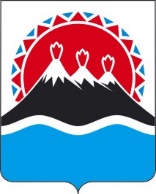 МИНИСТЕРСТВО ФИНАНСОВ КАМЧАТСКОГО КРАЯПРИКАЗ[Дата регистрации] № [Номер документа]г. Петропавловск-КамчатскийПРИКАЗЫВАЮ:1. Внести в приложение к приказу Министерства финансов Камчатского края от 25.05.2022 № 33/232 «Об утверждении перечня кодов видов источников финансирования дефицитов бюджетов, главными администраторами которых являются органы государственной власти Камчатского края, органы управления территориального фонда обязательного медицинского страхования Камчатского края и (или) находящиеся в их ведении казенные учреждения» изменение, изложив его в редакции согласно приложению к настоящему приказу.2. Настоящий приказ вступает в силу после дня его официального опубликования и распространяется на правоотношения, возникшие 
с 1 января 2023 года.[горизонтальный штамп подписи 1]Приложение к приказуМинистерства финансов Камчатского края             от [Дата регистрации] № [Номер документа]«Приложение к приказу Министерствафинансов Камчатского краяот 25.05.2022 № 33/232Перечень кодов видов источников финансирования дефицитов бюджетов, главными администраторами которых являются органы государственной власти Камчатского края, органы управления территориального фонда обязательного медицинского страхования Камчатского края и (или) находящиеся в их ведении казенные учреждения».О внесении изменения в приложение
к приказу Министерства финансов Камчатского края от 25.05.2022 
№ 33/232 «Об утверждении перечня кодов видов источников финансирования дефицитов бюджетов, главными администраторами которых являются органы государственной власти Камчатского края, органы управления территориального фонда обязательного медицинского страхования Камчатского края и (или) находящиеся в их ведении казенные учреждения»МинистрА.Н. БутылинКод вида источникаНаименование кода вида источника12По коду 01 03 01 00 02 0000 710 «Привлечение кредитов из других бюджетов бюджетной системы Российской Федерации бюджетами субъектов Российской Федерации в валюте Российской Федерации»По коду 01 03 01 00 02 0000 710 «Привлечение кредитов из других бюджетов бюджетной системы Российской Федерации бюджетами субъектов Российской Федерации в валюте Российской Федерации»0001 710Бюджетные кредиты, предоставленные бюджетам субъектов Российской Федерации на пополнение остатка средств на счете бюджета2700 710Бюджетные кредиты, предоставленные бюджетам субъектов Российской Федерации на финансовое обеспечение реализации инфраструктурных проектов2900 710Бюджетные кредиты, предоставленные бюджетам субъектов Российской Федерации для погашения долговых обязательств субъекта Российской Федерации в виде обязательств по государственным ценным бумагам субъекта Российской Федерации  и кредитам, полученным субъектом Российской Федерации от кредитных организаций, иностранных банков и международных финансовых организаций5600 710Бюджетные кредиты, предоставленные бюджетам субъектов Российской Федерации в целях опережающего финансового обеспечения расходных обязательств субъектов Российской Федерации, принимаемых в целях реализации мероприятий, обеспечивающих достижение целей, показателей и результатов государственных программ Российской Федерации, федеральных проектов, входящих в состав национальных проектов (программ), комплексного плана модернизации и расширения магистральной инфраструктуры5700 710Бюджетные кредиты, предоставленные бюджетам субъектов Российской Федерации на пополнение остатка средств на счете бюджета (специальные казначейские кредиты)По коду 01 03 01 00 02 0000 810 «Погашение бюджетами субъектов Российской Федерации кредитов из других бюджетов бюджетной системы Российской Федерации в валюте Российской Федерации»По коду 01 03 01 00 02 0000 810 «Погашение бюджетами субъектов Российской Федерации кредитов из других бюджетов бюджетной системы Российской Федерации в валюте Российской Федерации»0001 810Бюджетные кредиты, предоставленные бюджетам субъектов Российской Федерации на пополнение остатка средств на счете бюджета2700 810Бюджетные кредиты, предоставленные бюджетам субъектов Российской Федерации на финансовое обеспечение реализации инфраструктурных проектов2900 810Бюджетные кредиты, предоставленные бюджетам субъектов Российской Федерации для погашения долговых обязательств субъекта Российской Федерации в виде обязательств по государственным ценным бумагам субъекта Российской Федерации и кредитам, полученным субъектом Российской Федерации от кредитных организаций, иностранных банков и международных финансовых организаций5600 810Бюджетные кредиты, предоставленные бюджетам субъектов Российской Федерации в целях опережающего финансового обеспечения расходных обязательств субъектов Российской Федерации, принимаемых в целях реализации мероприятий, обеспечивающих достижение целей, показателей и результатов государственных программ Российской Федерации, федеральных проектов, входящих в состав национальных проектов (программ), комплексного плана модернизации и расширения магистральной инфраструктуры 5700 810Бюджетные кредиты, предоставленные бюджетам субъектов Российской Федерации на пополнение остатка средств на счете бюджета (специальные казначейские кредиты)По коду 01 06 10 02 02 0000 550 «Увеличение финансовых активов в собственности субъектов Российской Федерации за счет средств на казначейских счетах для осуществления и отражения операций с денежными средствами, поступающими во временное распоряжение получателей средств бюджета субъекта Российской Федерации, казначейских счетах для осуществления и отражения операций с денежными средствами бюджетных и автономных учреждений, единых счетах бюджетов государственных внебюджетных фондов, казначейских счетах для осуществления и отражения операций с денежными средствами юридических лиц, не являющихся участниками бюджетного процесса, бюджетными и автономными учреждениями»По коду 01 06 10 02 02 0000 550 «Увеличение финансовых активов в собственности субъектов Российской Федерации за счет средств на казначейских счетах для осуществления и отражения операций с денежными средствами, поступающими во временное распоряжение получателей средств бюджета субъекта Российской Федерации, казначейских счетах для осуществления и отражения операций с денежными средствами бюджетных и автономных учреждений, единых счетах бюджетов государственных внебюджетных фондов, казначейских счетах для осуществления и отражения операций с денежными средствами юридических лиц, не являющихся участниками бюджетного процесса, бюджетными и автономными учреждениями»0001 550Увеличение финансовых активов за счет привлечения на единый счет бюджета субъекта Российской Федерации остатков средств на казначейских счетах для осуществления и отражения операций с денежными средствами, поступающими во временное распоряжение получателей средств бюджета субъекта Российской Федерации0002 550Увеличение финансовых активов за счет привлечения на единый счет бюджета субъекта Российской Федерации остатков средств на казначейских счетах для осуществления и отражения операций с денежными средствами бюджетных и автономных учреждений, открытых финансовому органу субъекта Российской Федерации0003 550Увеличение финансовых активов за счет привлечения на единый счет бюджета субъекта Российской Федерации остатков средств на единых счетах бюджетов государственных внебюджетных фондов, открытых органу управления территориальным государственным внебюджетным фондом0004 550Увеличение финансовых активов за счет привлечения на единый счет бюджета субъекта Российской Федерации остатков средств на казначейских счетах для осуществления и отражения операций с денежными средствами получателей средств из бюджета0005 550Увеличение финансовых активов за счет привлечения на единый счет бюджета субъекта Российской Федерации остатков средств на казначейских счетах для осуществления и отражения операций с денежными средствами участников казначейского сопровождения, открытых финансовому органу субъекта Российской Федерации